CURRICULUM VITAE 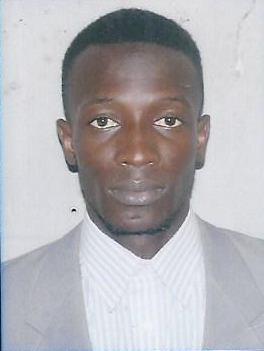 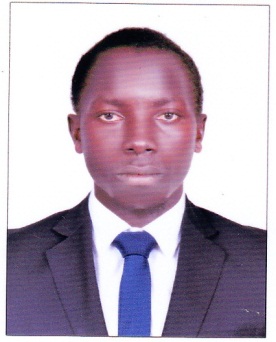 DEMBA E-mail: Demba.382350@2freemail.com Dubai – U.A.EGENERAL HELPER Professional SummarySkilled kitchen steward has a good understanding of the importance of keeping a kitchen clean and organized to help chefs. Has excellent interpersonal skills and a good knowledge of appropriate sanitation standards. Has a High School Diploma and more than four years of experience working as a Kitchen Steward in fast-paced restaurants.Core QualificationsGood cleaning and sanitation skillsEfficient and organizedGood interpersonal and oral communication skillsIs a good team memberCompletes all closing duties in an efficient mannerDedicated to helping the kitchen run smoothlyKnowledgeable about food safety standardsExperienceJaliba Beach Hotel GambiaPosition:	StewardDuration:	2013- 2015RESPONSIBILITIES Took inventory of supplies at the beginning of each shift.Kept the kitchen and food prep areas clean and sanitized.Put everything away at the end of each shift and mopped the floors.Sealed up unused food items and rotated them.Completed all kitchen closing duties and inspected to make certain tasks completed.Checked refrigerator and utensils to make sure chef and food prep staff had all needed supplies prior to beginning of shifts.Kept all food prep surfaces cleaned and sanitized.Retrieved needed food items from refrigerator for chefs and food prep workers.Completed closing duties checklist.PERSONAL DETAILS:Gender		:		Male Marital Status	:		Single Date of birth		:		15-03-1989Nationality		:		GambiaVisa Status		:		Tourist Visa ( Long Term)Language		:		EnglishEDUCATIONAL BACKGROUND:Gunjur Upper Basic School 		2006 – 2008Gambia Senior Secondary School 		2008 – 20011DECLARATION:I certify that the above information is true and correct to the best of my knowledge and ability. If given the chance to serve you. I assure you that I will execute my duties for the total satisfaction of my superior                                          